La FamiliaA.  ¿Quién es?  (Who is it?)1. _____ grandson / granddaughter 			a. abuelo(a)2. _____ nephew / niece 				b. madre 3. _____ cousin						c. padre 4. _____ uncle / aunt					d. esposo(a) 5. _____ brother / sister				e. madrastra6. _____ son / daughter					f. padrastro7. _____ grandpa / grandma				g. nieto(a)8. _____ husband / wife (spouse)			h. hijo(a)9. _____ father						i. primo(a)10._____ mother					j. parientes11. _____ stepmother					k. tío(a)12. _____ stepfather					l. hermano(a)13. _____ relatives					m. sobrino(a)B.  Read the passage, and then translate it to English.  You will need to know the verb “TENER” = to have and the following conjugations: *Note, “mi / mis” = my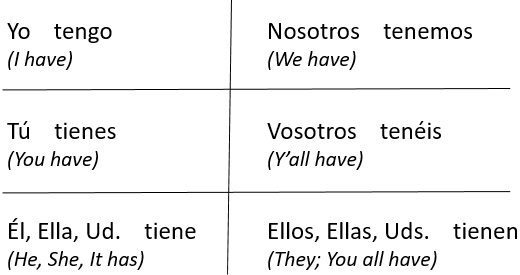 
______________________________________________________________________________________________________________________________________________________________________________________________________________________________________________________________________________________________________________________________________________________________________________________________________________________________________________________________________________________________________________________________________________________________________________C.  El árbol genealógico (The Family Tree):  Look at the family tree below, and fill in the blanks with the relationship word the explains how the various family members are related.   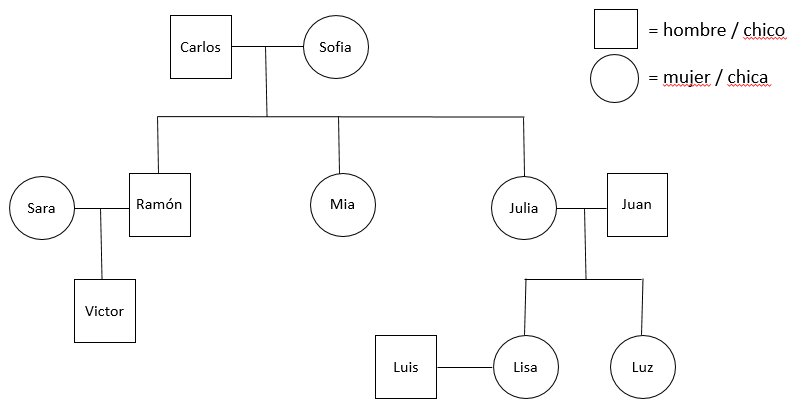 1.  Carlos y Sofia son los ____________________________ de Ramón, Mia, y Julia.2. Mia es la ____________________________ de Ramón y Julia.3. Sara es la ____________________________ de Ramón. 4. Sara es la ____________________________ de Mia y Julia.5. Lisa y Luz son los ____________________________ de Carlos y Sofia. 6. Sofia es la ____________________________ de Victor.7. Carlos y Sofia son los ____________________________ de Juan.8.  Sara es la ____________________________ de Carlos y Sofia. 9. Lisa y Luz son las ____________________________ de Victor.10. Juan es el ____________________________ de Victor. 11. Luis es el ____________________________ de Julia y Juan.12. Carlos y Sofia son los ____________________________ de Luz, Lisa, y Victor.13. Mia es la ____________________________ de Lisa y Luz.D. Completa las oraciones con la palabra correcta.  (Complete the sentences with the correct word)1.  El hijo de mi hermano es mi _____________________.
 	a. sobrino		b. tío			c. primo2. La hermana de mi madre es mi _____________________.
 	a. madrastra		b. abuela		c. tía3. Los hijos de mis padres son mis _____________________.
 	a. hermanos		b. primos		c. nietos4. Mi hermana es la _____________________ de mis abuelos.
	 a. muchacha		b. nieta			c. hija5. El hijo de mi tío es mi _____________________.
 	a. primo		b. padre		c. sobrino6. Mi madre es la _____________________ de mi padre.
 	a. tía			b. hermana		c. esposa7. Mi padre y mi madre son mis _____________________.
 	a. abuelos		b. padres		c. tíos8. Mis abuelos, mis tíos, y mis primos son mis _____________________.
 	a. niños			b. hijos			c. parientesE.  ¿Cuántos? (How many?) Contesta las preguntas en español (Answer the quesions in Spanish).  1. ¿Cuántos hermanos tienes?
_____________________________________________________________________________________________2. ¿Cuántas hermanas tienes?
_____________________________________________________________________________________________3. ¿Cuántos primos tienes?
_____________________________________________________________________________________________4. ¿Cuántas primas tienes?
_____________________________________________________________________________________________5. ¿Cuántos tíos tienes?
_____________________________________________________________________________________________6. ¿Cuántas tías tienes?
_____________________________________________________________________________________________7. ¿Cuántos sobrinos tienes?
_____________________________________________________________________________________________8. ¿Cuántas sobrinas tienes?
_____________________________________________________________________________________________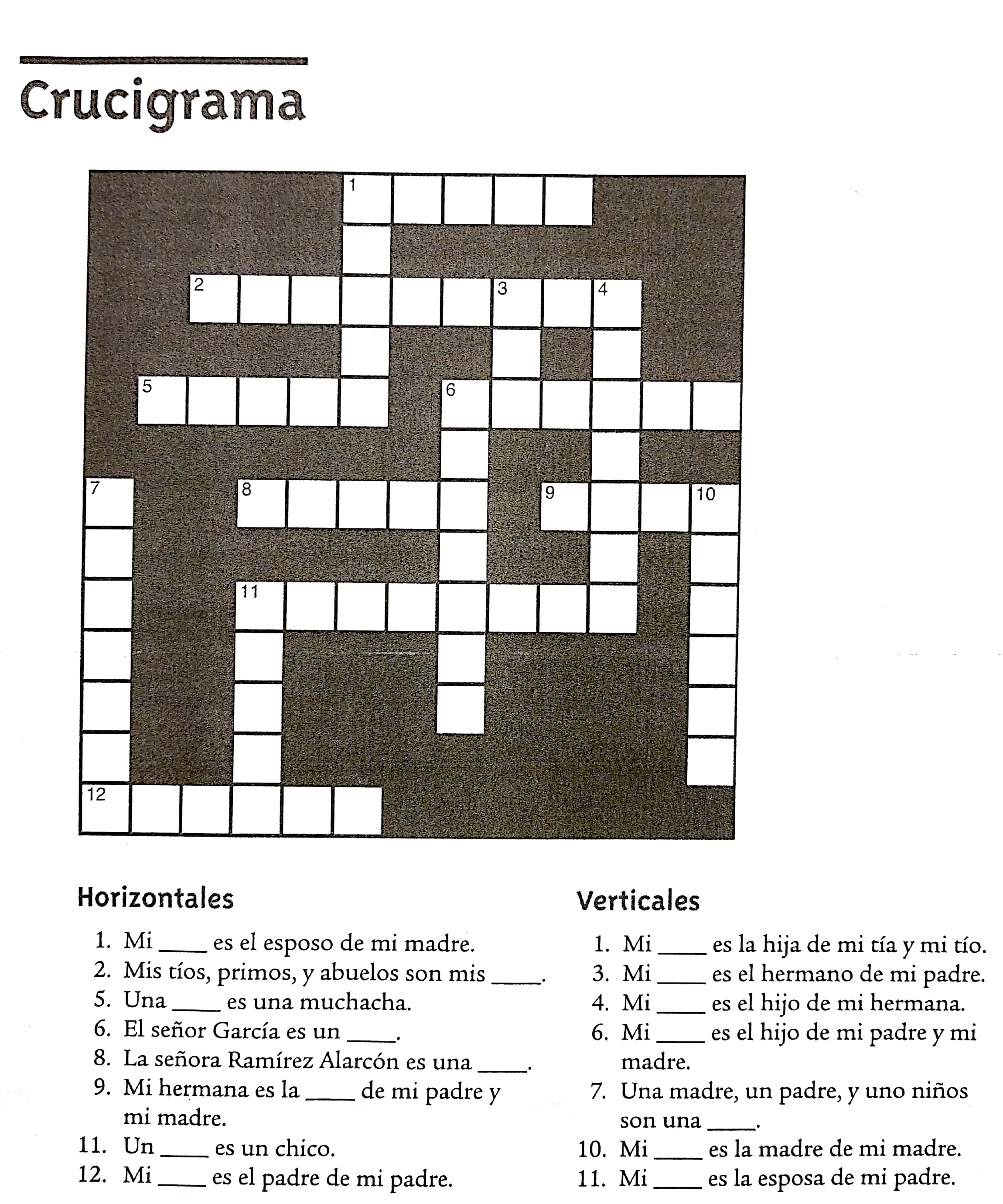 